Směs vody a ethanoluPracovní list je určen pro žáky 2. stupně základních škol a jeho cílem je seznámit se s objemovou kontrakcí.Pokus: Vytvoření směsi vody a ethanolu______________________________________________________Která veličina bude odpovídat součtu hodnot původních veličin?objemhmotnosthustotaProč výsledná směs měla méně než 1000 ml?………………………………………………………………………………………………………………………………………………………………………………………………………………………………………………………………………………………………………………………………………………………………………………………………………………………………………………………………Podle uspořádání částic určete, které skupenství je znázorněno ve schématu: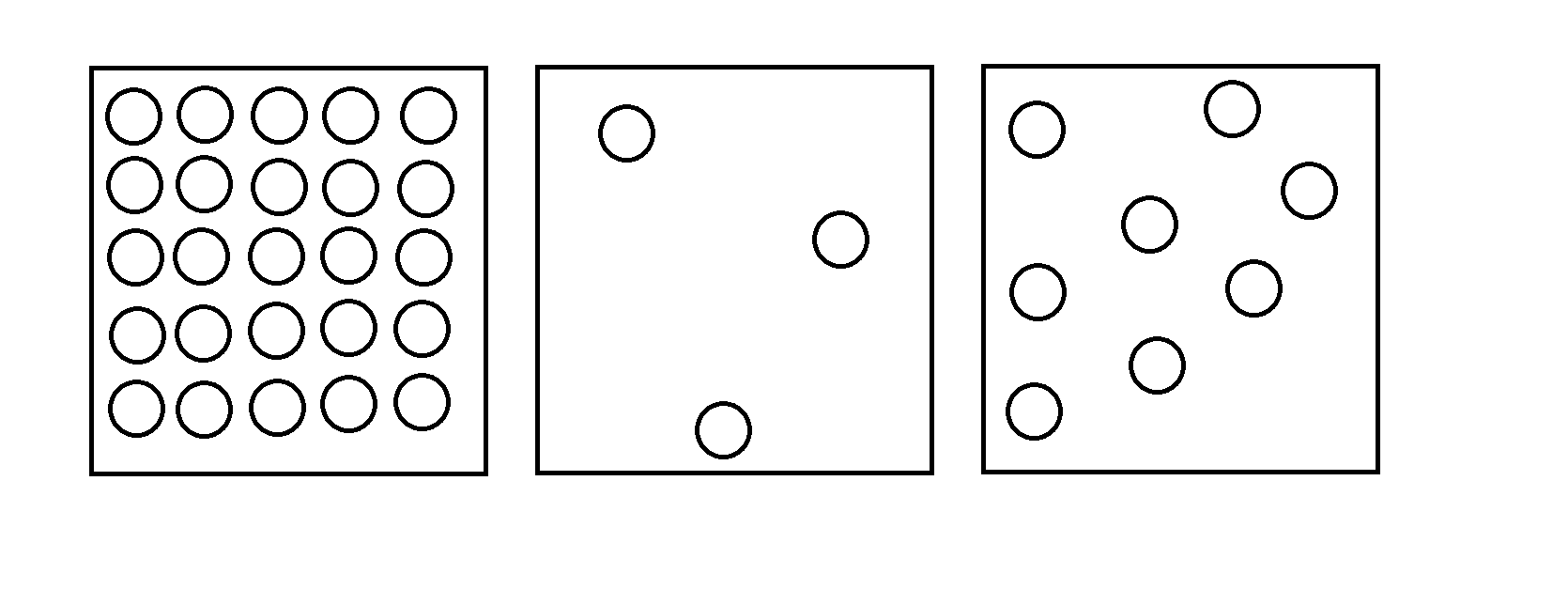 Co jsem se touto aktivitou naučil(a):………………………………………………………………………………………………………………………………………………………………………………………………………………………………………………………………………………………………………………………………………………………………………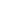 